PP1                      PSYCHOMOTOR ACTIVITIES SCHEME OF WORK TERM ONE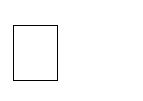 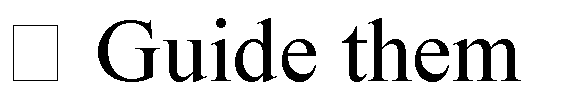 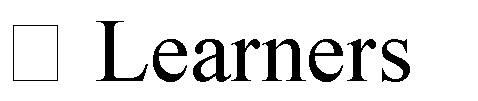 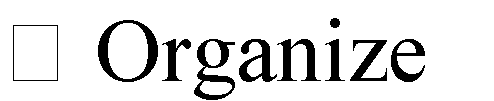 WEE KLESSO NSTRANDSS-STRANDSPECIFIC LEARNINGOUTCOMESKEY INQURYQUESTIONSCORE COMPETENCEVALUESLEARNINGEXPERIENCESLEARNINGRESOURCESASSESSMENTREFL1121-BASICLocomotBy the end of the sub- strand the leaner should be able to:a) Acquire the skillsof crawling and swinging for feasibility and strengthb) Demonstrate the ability to crawl and swing for enjoymentCommunicatioPeaceRealia1.Observ25MOTORiveBy the end of the sub- strand the leaner should be able to:a) Acquire the skillsof crawling and swinging for feasibility and strengthb) Demonstrate the ability to crawl and swing for enjoymentn andPatienceGuide theChartsation2SKILLSBy the end of the sub- strand the leaner should be able to:a) Acquire the skillsof crawling and swinging for feasibility and strengthb) Demonstrate the ability to crawl and swing for enjoymentcollaborationResponsibilitylearners to crawl2.Oral2By the end of the sub- strand the leaner should be able to:a) Acquire the skillsof crawling and swinging for feasibility and strengthb) Demonstrate the ability to crawl and swing for enjoymentand swingLearners haveopportunity for free performancequestions31-LocomotBy the end of the sub-strand the leanershould be able to:a) Acquire the skills of crawling andswinging for feasibility andstrengthb) Demonstrate the ability to crawl and swing for enjoymentCommunicatioLoveRealia.Observat35iveBy the end of the sub-strand the leanershould be able to:a) Acquire the skills of crawling andswinging for feasibility andstrengthb) Demonstrate the ability to crawl and swing for enjoymentWhich activityn andRespectGuide theRealiaion3By the end of the sub-strand the leanershould be able to:a) Acquire the skills of crawling andswinging for feasibility andstrengthb) Demonstrate the ability to crawl and swing for enjoymentdo you enjoycollaborationUnitylearners to crawlRealia2.Oral3By the end of the sub-strand the leanershould be able to:a) Acquire the skills of crawling andswinging for feasibility andstrengthb) Demonstrate the ability to crawl and swing for enjoymentmost?Peaceand swingRealiaquestions3By the end of the sub-strand the leanershould be able to:a) Acquire the skills of crawling andswinging for feasibility andstrengthb) Demonstrate the ability to crawl and swing for enjoyment2. WhichPatienceLearners haveRealia3By the end of the sub-strand the leanershould be able to:a) Acquire the skills of crawling andswinging for feasibility andstrengthb) Demonstrate the ability to crawl and swing for enjoymentactivity wouldResponsibilityopportunity forRealia3By the end of the sub-strand the leanershould be able to:a) Acquire the skills of crawling andswinging for feasibility andstrengthb) Demonstrate the ability to crawl and swing for enjoymentlike to perform?3. When do you like playingwithfreeperformanceRealia41-LocomotBy the end of the sub-strand the leaner should be able to: a) Demonstrate theability to crawl andswing for enjoyment b) Have fun as they crawl and swing in turnsCommunicatioRespectRealia.Observat45iveBy the end of the sub-strand the leaner should be able to: a) Demonstrate theability to crawl andswing for enjoyment b) Have fun as they crawl and swing in turnsWhich activityn andPeaceGuide thechartsion4By the end of the sub-strand the leaner should be able to: a) Demonstrate theability to crawl andswing for enjoyment b) Have fun as they crawl and swing in turnsdo you enjoycollaborationResponsibilitylearners to crawl2.Oral4By the end of the sub-strand the leaner should be able to: a) Demonstrate theability to crawl andswing for enjoyment b) Have fun as they crawl and swing in turnsmost?Self efficacyand swingquestions4By the end of the sub-strand the leaner should be able to: a) Demonstrate theability to crawl andswing for enjoyment b) Have fun as they crawl and swing in turns2. WhichDigital literacyLearners have4By the end of the sub-strand the leaner should be able to: a) Demonstrate theability to crawl andswing for enjoyment b) Have fun as they crawl and swing in turnsactivity wouldImaginativeopportunity for4By the end of the sub-strand the leaner should be able to: a) Demonstrate theability to crawl andswing for enjoyment b) Have fun as they crawl and swing in turnslike to perform?3. When do you like playingwithand creativefree performance51-5Locomot iveBy the end of the sub-strand the leanershould be able to:a) Acquire the skills of crawling and swinging forfeasibility and strengthb) Demonstrate the ability to crawl andswing for enjoymentWhich activity do you enjoy most?2. Which activity wouldlike to perform?3. When do you like playingwithCommunication andcollaboration Self efficacy Digital literacy Imaginative and creativeRespectPeaceResponsibilityGuide them to observe safety as they perform activities.on how to deal with emotions.would perform the activities in groups and in pairsRealiachartsObservation61-5Locomot iveBy the end of the sub-strand the leanershould be able to:a) Demonstrate the ability to crawl and swing for enjoyment b) Have fun as they crawl and swing in turnsWhich activity do you enjoy most?2. Which activity would like to perform?3. When do you like playingwithCommunication andcollaboration Self efficacy Digital literacy Imaginative and creativeRespectPeaceResponsibilityGuide them to observe safety as they perform activities.on how to deal with emotions.would perform the activities in groups and in pairsRealiacharts.Observation2.Oralquestions71-5LocomotiveBy the end of the sub-strand the leaner should be able to:a) Have fun as they crawl and swing in turnsWhich activity do you enjoy most?2. Which activity wouldCommunication and collaboration Self efficacy Imaginative and creativeResponsibilityGuide them to observe safety as they perform activities.Realiacharts.Observation2.Oral questionslike to perform?3. When do you like playingwithon how to deal with emotions.would perform the activities in groups and in pairs81-5Non- locomotiveBy the end of the sub-strand the leanershould be able to:a) acquire stretching and bending skills formuscle development.b) bending and stretching for body co-ordinationCommunication andcollaborationResponsibilityLearners to stretch and bend freelyguided to perform stretching and bending activitieslearners to observe safety precautions as they stretch and bendappreciate own and others talentsRealia.Observation2.Oralquestions91-5Non-locomoti veBy the end of the sub-strand the leaner should be able to:a) acquire stretching and bending skills formuscle development. b) bending and stretching for bodyco-ordinationCommunication and collaborationResponsibilityLearners to stretch and bend freelyguided to perform stretching and bending activitieslearners to observe safetyRealia.Observation2.Oral questionsprecautions as they stretch and bendappreciate own and others talents101-5Non- locomoti veBy the end of the sub- strand the leaner should be able to:a) acquire stretchingand bending skills for muscle development. b) bending and stretching for bodyco-ordinationCommunicatio n and collaborationResponsibilityLearners to stretch and bend freelyguided to perform stretching and bending activitieslearners to observe safety precautions as they stretch and bendappreciate own and others talentsRealia.Observation2.Oral questions111-5Non- locomoti veBy the end of the sub-strand the leanershould be able toa) bending and stretching for body co-ordinationb) have fun as they stretch and bendCommunicatio n and collaborationResponsibilityLearners to stretch and bend freelyguided to perform stretching and bending activitieslearners to observe safetyRealia.Observation2.Oral questionsprecautions as they stretch and bendappreciate own and others talents121-5Non- locomoti veBy the end of the sub-strand the leaner should be able toa) bending and stretching for body co-ordinationb) have fun as they stretch and bendCommunicatio n and collaborationResponsibilityLearners to stretch and bend freelyguided to perform stretching and bending activitieslearners to observe safety precautions as they stretch and bendappreciate own and others talentsRealia.Observation2.Oral questions3.written questions13$141314